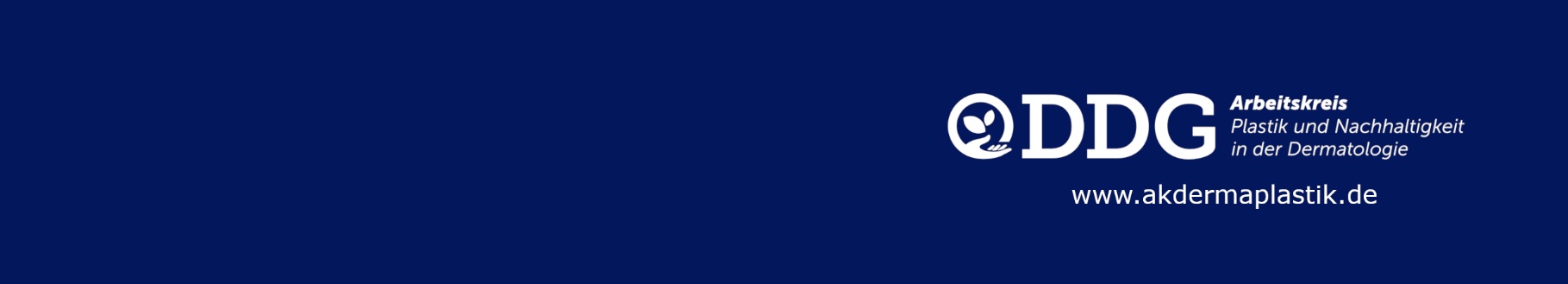 Generell gilt:Computer gehören seit Jahren zu den größten EnergieverbrauchernMit einfachen Mitteln lässt sich der Verbrauch reduzierenLaptops arbeiten energieeffizienter als PCs – daher, wenn möglich, Laptop bevorzugenEine gute Wertschöpfungskette beginnt mit dem richtigen Recycling, daher: alte PCs im Fachhandel entsorgenZur Schonung von Ressourcen und Ausgaben: PCs so lange wie möglich nutzen; ggf. überlegen, ob an bestimmten Arbeitsplätzen recycelte PCs eingesetzt werden könnenMit intelligenten Steckdosen viel Aufwand sparen: Steckdosen mit Schaltern, Timern, Fernsteuerung oder anderen Mechanismen, um Geräte beispielsweise automatisch vom Netz zu nehmen, wenn sie in den Stand-by-Betrieb verfallen.Effektive Kosten- und Energieersparnis per Auto Shutdown:https://www.enviprot.com/de/pc-power-management-loesungen/green-it-fuer-unternehmenQualitätshandbuch der Praxis Dr. __________________CL Strom sparen 6: Computer und DruckerComputerErledigtEnergiesparoptionen in den Einstellungen nutzenDrucker, Scanner, Bildschirm, Lautsprecher usw. bei längeren Pausen abschaltenTastaturbeleuchtung generell ausschaltenProgramme mit hohem Stromverbrauch bei Nichtverwendung herunterfahren (werden bei vielen Computern aufgelistet)Bildschirmhelligkeit reduzierenDruckerErledigtDrucker abends und bei längeren Pausen ausschaltenVor dem Drucken prüfen, ob mehrseitiger Druck möglich istDruck in Graustufen oder Schwarz-Weiß statt Buntdruck wählenAusschließlich Recycling- und zertifiziertes Papier benutzen („Blauer Engel“- oder „FSC“-Siegel, cradle-to-cradle)(siehe QM-Vorlage „Büromaterialien“)Fehldrucke als Schmierzettel nutzen…Erstellt von:Datum:Geprüft von:Datum:Version:CL Strom sparen 6: Computer und Drucker.docxSeiten: 1